Домашнее задание по сольфеджио Для всех групп!Петь мелодию с дирижированием: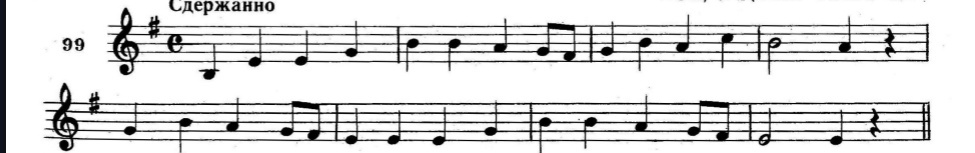 Сделайте обращения интервалов, получившиеся обращения подпишите: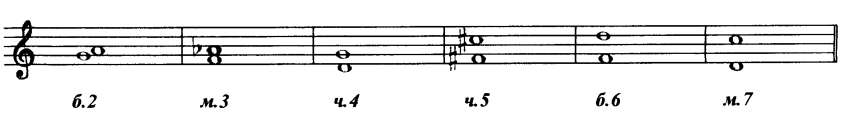 Проставьте тактовые черты там, где это необходимо: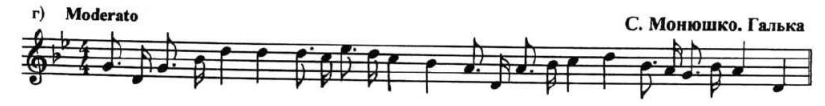 